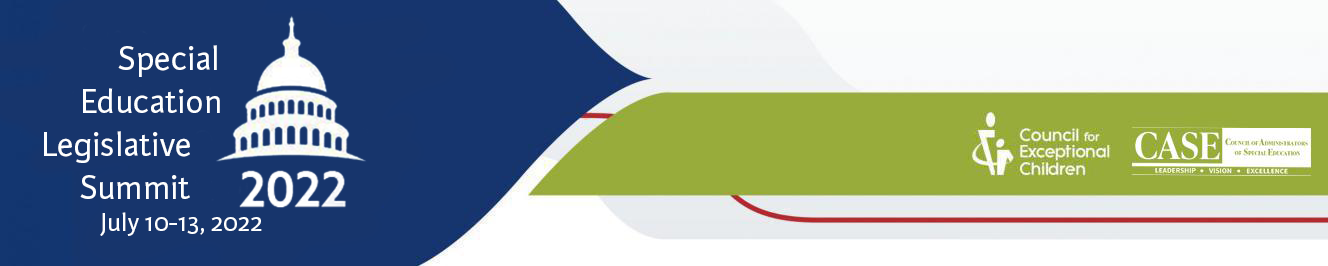 Helpful Hints and Tips for a Successful Day on Capitol Hill!Logistics:	Decide as a team how you plan to travel to Capitol Hill from the hotel.Capitol Hill has enhanced guidelines for visitors. You MUST be escorted into AND throughout all buildings on the Capitol grounds. Coordinate with Congressional offices ahead of time to identify which entrance your escort will meet you at. If your group wants to take a picture outside of the Capitol building, you are allowed to. East Front: You can go up the steps as far as the chained off area for a picture.West Front: You can go up to the bike racks for a picture, you will not get as close to the building as the East front. Not allowed into the House and Senate Buildings:Firearms or weapons of any kindAny pointed object, e.g., knitting needles and letter openers (Pens and pencils are permitted.)Sealed envelopesOverside LuggageFood and water ARE allowed in House and Senate buildings, as are umbrellas. Tips on attire:opt for professional attire that can be worn in the heatSeek shade when waiting for your escort or between meetings to avoid overheatingWear comfortable shoes